P-File创业点子陈述为了展示您的创业激情和创新思维，您需要提交500-800字的创业点子陈述。这个创业点子必须来自您自己。关于这个点子，有可能目前它还只是您头脑中的一个想法，但您确实想在不久的将来实施它；也有可能您已经实施了这个点子并在继续推进中。无论您的创业点子属于何种形式或处于哪个阶段，请通过以下要点来描述：1）关于这个点子，你打算解决什么问题？2）点子背后的产品或服务是什么？3）谁是你的客户，为什么是他们？4）您的点子涉及哪些创新？5）您已经做了些什么或者您将做些什么来使你的点子成真？创业经历（若无创业经历，无需填写）请提供公司注册资料、营业执照等相关证明。倘若您的创业超过两个项目，请选最主要的两项填写。* 	请将完整填妥的申请表格上载至申请网站。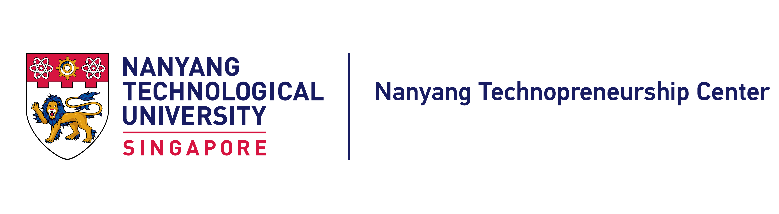 新加坡 南洋理工大学创业与创新硕士学位课程2022学年新加坡 南洋理工大学创业与创新硕士学位课程2022学年新加坡 南洋理工大学创业与创新硕士学位课程2022学年陈述你的创业点子陈述你的创业点子陈述你的创业点子姓名：１）公司名称：      		公司注册年份：         注册号码：      简略介绍：1）公司经营的产品或服务　2）您的职责及业绩２）公司名称：      		公司注册年份：         注册号码：      简略介绍：1）公司经营的产品或服务　2）您的职责及业绩